
АДМИНИСТРАЦИЯ МАЛОВИШЕРСКОГО МУНИЦИПАЛЬНОГО РАЙОНА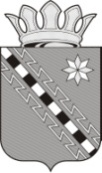 НОВГОРОДСКОЙ ОБЛАСТИПОСТАНОВЛЕНИЕг. Малая ВишераВ целях организации мероприятий по устранению с 01.01.2024 неэффективных налоговых расходов (налоговых льгот и пониженных ставок по налогам), утвержденных нормативными правовыми актами городских и сельских поселений муниципального района Новгородской области,ПОСТАНОВЛЯЮ:1. Утвердить прилагаемый План мероприятий по устранению с 01.01.2024 неэффективных налоговых расходов (налоговых льгот и пониженных ставок по налогам) на территории муниципального района Новгородской области (далее План).2. Комитету финансов Администрации муниципального района Новгородской области представить первому заместителю Главы Администрации муниципального района Новгородской области Зайцеву А.Ю. отчет о ходе реализации Плана до 20.11.2023.3. Контроль за выполнением постановления возложить на первого заместителя Главы Администрации муниципального района Новгородской области Зайцева А.Ю.Глава администрации 	Н.А.МасловПЛАНмероприятий по устранению с 1.01.2024 неэффективных  налоговых расходов (налоговых льгот и понижающих ставок по налогам) на территории муниципального района Новгородской областиот 02.03.2023№147Об утверждении Плана мероприятий по устранению с 01.01.2024 неэффективных налоговых расходов (налоговых льгот и пониженных ставок по налогам) на территории муниципального района Новгородской областиУТВЕРЖДЕНпостановлением Администрации муниципального района Новгородской областиот 02.03.2023 № 147№/№п/пНаименование мероприятияСрок исполненияИсполнительОтветственное должностное лицо123451.Утвердить план мероприятий по отмене неэффективных налоговых расходов (налоговых льгот и пониженных ставок по налогам), утвержденных нормативными  правовыми актами городских и сельских поселений муниципального района Новгородской областидо 15.03.2023комитет финансов Администрации муниципального района Новгородской области,администрации городского и сельских поселений (по согласованию)первый заместитель Главы Администрации муниципального района Новгородской области  Зайцев А.Ю.2.Обеспечить сбор сведений для оценки налоговых расходов городских и сельских поселений муниципального района Новгородской областидо 01.04.2023комитет экономики и сельского хозяйства Администрации муниципального района Новгородской области,комитет финансов Администрации муниципального района Новгородской области,администрации городского и сельских поселений (по согласованию)первый заместитель Главы Администрации муниципального района Новгородской области Зайцев А.Ю.3.Провести оценку эффективности налоговых расходов  городских и сельских поселений.Представить в комитет финансов Администрации муниципального района Новгородской области результаты оценки налоговых расходов  с приложением информации согласно  порядку оценки налоговых расходов, утвержденному администрациями городского и сельских поселений, аналитических справок.до 25.04.2023комитет  экономики и сельского хозяйства Администрации муниципального района Новгородской области,комитет финансов Администрации муниципального района Новгородской области,администрации городского и сельских поселений (по согласованию)первый заместитель Главы Администрации муниципального района Новгородской области  Зайцев А.Ю.4.Сформировать сводную оценку эффективности налоговых расходов по муниципальному району Новгородской областидо 15.08.2023комитет финансов Администрации муниципального района Новгородской областипервый заместитель Главы Администрации муниципального района Новгородской области  Зайцев А.Ю.5.Представить в Министерство финансов Новгородской области результаты оценки налоговых расходов городских и сельских поселений, с приложением аналитических справокдо 11.05.2023комитет финансов Администрации муниципального района Новгородской области,администрации городского и сельских поселений (по согласованию)первый заместитель Главы Администрации муниципального района Новгородской области  Зайцев А.Ю. 6.Подготовить аналитическую справку о проведенной оценке эффективности налоговых расходов на территории муниципального района Новгородской области и направить ее Главе муниципального района Новгородской областидо 01.09.2023комитет финансов Администрации муниципального района Новгородской областипервый заместитель Главы Администрации муниципального района Новгородской области Зайцев А.Ю. 7.Подготовить итоговую информацию о результатах оценки эффективности налоговых расходов муниципального района Новгородской области и разместить ее на официальном сайте Администрации муниципального района Новгородской области в информационно телекоммуникационной сети «Интерент»до 11.09.2023комитет финансов Администрации муниципального района Новгородской областипервый заместитель Главы Администрации муниципального района Новгородской области Зайцев А.Ю. 8.Актуализировать планы по отмене неэффективных налоговых расходов (налоговых льгот, пониженных ставок по налогам) городских и сельских поселений муниципального района Новгородской области, в случае если по результатам оценки эффективности налоговых расходов, представленных органами местного самоуправления,  выявлены неэффективные налоговые  расходыдо 01.07.2023комитет финансов Администрации муниципального района Новгородской области,администрации городского и сельских поселений (по согласованию)первый заместитель Главы Администрации муниципального района Новгородской области Зайцев А.Ю.9.Организовать  подготовку предложений по оптимизации налоговых расходов городских и сельских поселений муниципального района Новгородской областидо 01.07.2023комитет финансов Администрации муниципального района Новгородской области,администрации городского и сельских поселений (по согласованию)первый заместитель Главы Администрации муниципального района Новгородской области Зайцев А.Ю.10.Рассмотреть вопрос о подготовке проектов нормативных правовых актов городских и сельских поселений муниципального района Новгородской области, предусматривающих устранение неэффективных налоговых расходов городских и сельских поселений муниципального района Новгородской областидо 20.07.2023комитет финансов Администрации муниципального района Новгородской области,администрации городского и сельских поселений (по согласованию)первый заместитель Главы Администрации муниципального района Новгородской области Зайцев А.Ю.11.Представить информацию по результатам проведенных мероприятий по устранению неэффективных налоговых расходов городских и сельских поселений муниципального района Новгородской области в Министерство финансов Новгородской областидо 01.08.2023комитет финансов Администрации муниципального района Новгородской областипервый заместитель Главы Администрации муниципального района Новгородской области Зайцев А.Ю.